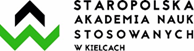 DZIENNICZEK PRAKTYK ZAWODOWYCHZAKŁADANE EFEKTY UCZENIARealizacja praktyk zawodowych wraz z weryfikacją efektów uczenia się……………………………………..				……………………………………    (podpis Opiekuna praktyk z ramienia Instytucji)		                                         (podpis Koordynatora ds. praktyk zawodowych)ImięNazwiskoNumer albumuKierunek studiówMiejsce praktykTermin odbycia praktykOpinia Opiekuna praktyk z ramienia InstytucjiWiedza:Wiedza:P_W01Zna istotę i mechanizmy funkcjonowania działów finansowych i księgowych jednostki oraz zna podstawowe rygory i wymogi w zakresie kwalifikacji na poszczególnych stanowisk pracy w tym zakresieP_W02Posiada wiedzę z zakresu rachunkowości wykorzystywaną w działach księgowym i rachunkowości oraz wiedzę dotyczącą zasad sporządzania sprawozdań finansowych i standardów sprawozdawczości, a także wiedzę z zakresu rachunkowości różnych podmiotów gospodarczych oraz stosowanych przez te podmioty komputerowych programów finansowo-księgowych.P_W03Zna metody i narzędzia oraz techniki pozyskiwania danych właściwe dla rachunkowości i sprawozdawczości finansowej, a także technologie informatyczne stosowane w finansach i rachunkowości finansowej.Umiejętności:Umiejętności:P_U01Potrafi wykorzystać wiedzę zakresu rachunkowości do analizy i interpretacji problemów finansowych. P_U02Potrafi w podstawowym zakresie rozpoznawać dokumenty finansowe, w tym księgowe oraz podejmować proste decyzje finansowe P_U03Potrafi ocenić stosowane w organizacji metody i zachodzące procesy dotyczące polityki rachunkowości.P_U04Potrafi prawidłowo posługiwać się terminologią z zakresu finansów i rachunkowości oraz zaksięgowywać operacje gospodarcze oraz sporządzać i interpretować plany i sprawozdania finansowe.Kompetencje społeczne:Kompetencje społeczne:P_K01Jest gotów identyfikować i rozstrzygać dylematy związane z wykonywaniem zawodu P_K02Jest gotów współdziałać w grupie w celu realizacji  wyznaczonych priorytetów działalności przedsiębiorstwa.P_K03Jest gotów  wypełniać różne role zawodowe i społeczne.P_K04Jest świadomy ograniczeń własnej wiedzy dotyczące rachunkowości i dostrzega potrzebę uczenia się.P_K05Jest gotów przeanalizować możliwe do wykorzystania w praktyce rozwiązani dotyczące polityki rachunkowości.Lp.DataWykonywane czynnościOsiągnięte efekty